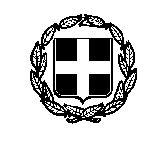 ΕΛΛΗΝΙΚΗ ΔΗΜΟΚΡΑΤΙΑΥΠΟΥΡΓΕΙΟ ΠΑΙΔΕΙΑΣ ΚΑΙ ΘΡΗΣΚΕΥΜΑΤΩΝΓΕΝΙΚΗ ΓΡΑΜΜΑΤΕΙΑ ΕΠΑΓΓΕΛΜΑΤΙΚΗΣ ΕΚΠΑΙΔΕΥΣΗΣ,ΚΑΤΑΡΤΙΣΗΣ ΚΑΙ ΔΙΑ ΒΙΟΥ ΜΑΘΗΣΗΣΔΙΕΥΘΥΝΣΗ ΔΙΑ ΒΙΟΥ ΜΑΘΗΣΗΣΔ.Ι.Ε.Κ. ΜΕΤΑΞΟΥΡΓΕΙΟΥ				                         ΑΘΗΝΑ …./…./.......Αχιλλέως 37-39 & Μυλλέρου		                                   ΑΡΙΘΜ.ΠΡΩΤ.:……….ΑΘΗΝΑ	10436					                                   Τηλ.: 210 –5220298 Fax:210-5220298 e-mail: grammateia@iek-metax.att.sch.grΑΙΤΗΣΗ ΓΙΑ ΕΠΑΝΑΠΑΡΑΚΟΛΟΥΘΗΣΗ ΜΑΘΗΜΑΤΩΝ ΣΤΟΙΧΕΙΑ ΑΙΤΟΥΝΤΟΣ(όπως αναγράφονται στην ταυτότητα)ΕΠΩΝΥΜΟ:…………………………ΟΝΟΜΑ:…………………………….ΟΝΟΜΑ ΠΑΤΡΟΣ:…………………..ΟΝΟΜΑ ΜΗΤΡΟΣ:……………………ΗΜΕΡ/ΝΙΑ ΓΕΝΝΗΣΗΣ:………………ΤΗΛΕΦΩΝΟ ΣΤΑΘΕΡΟ:………………..ΤΗΛΕΦΩΝΟ ΚΙΝΗΤΟ:…………………E-mail:……………………………………ΑΡ.ΔΕΛΤΙΟΥ ΤΑΥΤΟΤΗΤΑΣ:…………………………….ΗΜ/ΝΙΑ ΕΚΔΟΣΗΣ:………………………..ΕΚΔΟΥΣΑ ΑΡΧΗ:……………………………ΕΞΑΜΗΝΟ ΚΑΤΑΡΤΙΣΗΣ:………………(1)ΕΙΔΙΚΟΤΗΤΑ:………………………………..ΕΞΑΜΗΝΟ :………………………………(2)Προς το Ι.Ε.Κ. Μεταξουργείου Με την παρούσα σας παρακαλώ να κάνετε τις απαραίτητες ενέργειες προκειμένου να επαναπαρακολουθήσω τα μαθήματα : Α)………………………………………..Β)………………………………………..Γ)………………………………………..Δ)………………………………………..Ε)………………………………………..στα οποία υστέρησα στο …….. εξάμηνο κατάρτισης της  ειδικότητας...………….………………………………………….στο  Ι.Ε.Κ. Μεταξουργείου                           ..………………………                           (τόπος ,ημερομηνία)                             Ο/Η αιτ…..και δηλ…..